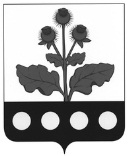 АДМИНИСТРАЦИЯКРАСНОЛИПЬЕВСКОГО СЕЛЬСКОГО ПОСЕЛЕНИЯ РЕПЬЁВСКОГО МУНИЦИПАЛЬНОГО РАЙОНА ВОРОНЕЖСКОЙ ОБЛАСТИПОСТАНОВЛЕНИЕ« 29 » декабря   2022 г. №69с. КраснолипьеО внесении изменений и дополнений в постановление администрации Краснолипьевского сельского поселения от 11 ноября 2019 года №65 «Об утверждении муниципальной программы «Развитие культуры на 2020-2028 годы»»В соответствии с Федеральным законом от 06.10.2003 № 131-ФЗ «Об общих принципах организации местного самоуправления в Российской Федерации», Бюджетным кодексом РФ, Уставом Краснолипьевского сельского поселения, постановлением администрации Краснолипьевского сельского поселения Репьёвского муниципального района Воронежской области от 27.01.2014 № 7 «О порядке разработки, реализации и оценки эффективности муниципальных программ Краснолипьевского сельского поселения Репьёвского муниципального района», администрация Краснолипьевского сельского  поселения Репьёвского муниципального района Воронежской области постановляет:1. В постановление администрации Краснолипьевского сельского поселения от11 ноября 2019 года №65 «Об утверждении муниципальной программы «Развитие культуры на 2020-2028 годы»» (далее – постановление) внести следующие изменения:1.1.В паспорте Программы строку 9 изложить в следующей редакции:1.2. В паспорте подпрограммы «Развитие культуры» раздела 6 Программы строку 7 изложить в следующей редакции:1.3.  Приложения №2 и №3 к программе изложить в новой редакции согласно приложению 2 и приложению 3. Глава сельского поселения                                          Т.И.ЕрёминаПриложение 2 к постановлению администрации Краснолипьевского сельского поселения от «29» декабря  2022 г. №69Расходы бюджета Краснолипьевского сельского поселения на реализацию муниципальной программыКраснолипьевского сельского поселения "Развитие культуры на 2020 – 2028 годы»Приложение 3К постановлению администрации Краснолипьевского сельского поселения от «29» декабря 2022 г. №69Финансовое обеспечение и прогнозная (справочная) оценка расходовфедерального, областного и местных бюджетов, бюджетов внебюджетных фондов,юридических и физических лиц на реализациюмуниципальной программы Краснолипьевского сельского поселения «Развитие культуры на 2020-2028 годы»Объемы и источники финансирования муниципальной программы (в действующих ценах каждого года реализации муниципальной программы)Общий объем средств на реализацию Программы составляет 14176,6 тыс. руб., в том числе по годам реализации Программы:2020 годмуниципальный бюджет –1700,8 тыс. рублей2021 год муниципальный бюджет –2036.3 тыс. рублей2022 год муниципальный бюджет –1586,7 тыс. рублей2023 год  муниципальный бюджет –1747,4 тыс. рублей2024 год муниципальный бюджет – 1535,2 тыс. рублей2025 год  муниципальный бюджет – 1484,4 тыс. рублей2026 год муниципальный бюджет – 1484,4 тыс. рублей2027 год муниципальный бюджет – 1484,4 тыс. рублей2028 год муниципальный бюджет – 1484,4 тыс. рублейОбъемы и источники финансирования подпрограммы (в действующих ценах каждого года реализации подпрограммы) Общий объем средств на реализацию Программы составляет 14176,6 тыс. руб., в том числе по годам реализации Программы:2020 годмуниципальный бюджет –1700,8 тыс. рублей2021 год муниципальный бюджет –1440,1 тыс. рублей2022 год муниципальный бюджет –1586,7 тыс. рублей2023 год  муниципальный бюджет –1747,4 тыс. рублей2024 год муниципальный бюджет – 1535,2 тыс. рублей2025 год  муниципальный бюджет – 1484,4 тыс. рублей2026 год муниципальный бюджет – 1484,4 тыс. рублей2027 год муниципальный бюджет – 1484,4 тыс. рублей2028 год муниципальный бюджет – 1484,4 тыс. рублейСтатусНаименование муниципальной программы, подпрограммы, основного мероприятия Наименование ответственного исполнителя, исполнителя - главного распорядителя средств бюджета администрации Краснолипьевского сельского поселения Репьевского муниципального района (далее - ГРБС)Расходы бюджета Администрации Краснолипьевского сельского Репьевского муниципального района по годам реализации муниципальной программы, тыс. руб.Расходы бюджета Администрации Краснолипьевского сельского Репьевского муниципального района по годам реализации муниципальной программы, тыс. руб.Расходы бюджета Администрации Краснолипьевского сельского Репьевского муниципального района по годам реализации муниципальной программы, тыс. руб.Расходы бюджета Администрации Краснолипьевского сельского Репьевского муниципального района по годам реализации муниципальной программы, тыс. руб.Расходы бюджета Администрации Краснолипьевского сельского Репьевского муниципального района по годам реализации муниципальной программы, тыс. руб.Расходы бюджета Администрации Краснолипьевского сельского Репьевского муниципального района по годам реализации муниципальной программы, тыс. руб.Расходы бюджета Администрации Краснолипьевского сельского Репьевского муниципального района по годам реализации муниципальной программы, тыс. руб.Расходы бюджета Администрации Краснолипьевского сельского Репьевского муниципального района по годам реализации муниципальной программы, тыс. руб.Расходы бюджета Администрации Краснолипьевского сельского Репьевского муниципального района по годам реализации муниципальной программы, тыс. руб.Расходы бюджета Администрации Краснолипьевского сельского Репьевского муниципального района по годам реализации муниципальной программы, тыс. руб.СтатусНаименование муниципальной программы, подпрограммы, основного мероприятия Наименование ответственного исполнителя, исполнителя - главного распорядителя средств бюджета администрации Краснолипьевского сельского поселения Репьевского муниципального района (далее - ГРБС)20202021
2022
2023
2024
2025
2026202720282028123456789101112МУНИЦИПАЛЬНАЯ ПРОГРАММАРазвитие культурывсего1700,81440,11586,71747,41535,21484,41484,41484,4МУНИЦИПАЛЬНАЯ ПРОГРАММАРазвитие культурывсего1700,81440,11586,71747,41535,21484,41484,41484,41484,4МУНИЦИПАЛЬНАЯ ПРОГРАММАРазвитие культурыв том числе по1700,81440,11586,71747,41535,21484,41484,41484,41484,4МУНИЦИПАЛЬНАЯ ПРОГРАММАРазвитие культуры ГРБС: администрация Краснолипьевского сельского поселения1700,81440,11586,71747,41535,21484,41484,41484,41484,4МУНИЦИПАЛЬНАЯ ПРОГРАММАРазвитие культурыответственный исполнитель: Администрация Краснолипьевского сельского поселения1700,81440,11586,71747,41535,21484,41484,41484,41484,4Основное мероприятие 1.1 Обеспечение деятельности муниципальных учреждений (закупка товаров, работ и услуг).всего000000000Основное мероприятие 1.1 Обеспечение деятельности муниципальных учреждений (закупка товаров, работ и услуг).в том числе по ГРБС: администрация Краснолипьевского сельского поселения Репьевского муниципального района000000000ПОДПРОГРАММА 2«Развитие культуры»всего1700,81440,11586,71747,41535,21484,41484,41484,41484,4в том числе по ГРБС: администрация Краснолипьевского сельского поселения1700,81440,11586,71747,41535,21484,41484,41484,41484,4Основное мероприятие 2.1Сохранение и развитие объектов культурывсего1685,81411,01496,71697,41515,21464,41464,41464,41464,4Основное мероприятие 2.1Сохранение и развитие объектов культурыв том числе по ГРБС: администрация Краснолипьевского сельского поселения1685,81411,01496,71697,41515,21464,41464,41464,41464,4Обеспечение деятельности муниципальных учреждений (закупка товаров, работ и услуг).всего1685,81411,01496,71697,41515,21464,41464,41464,41464,4Обеспечение деятельности муниципальных учреждений (закупка товаров, работ и услуг).в том числе по ГРБС: администрация Краснолипьевскогосельского поселения1685,81411,01496,71697,41515,21464,41464,41464,41464,4Основное мероприятие2.2Организация и проведение мероприятий, посвященных значимым событиям Российской культурывсего15,029,190,050,020,020,020,020,020,0Основное мероприятие2.2Организация и проведение мероприятий, посвященных значимым событиям Российской культурыв том числе по ГРБС: администрация Краснолипьевского сельского поселения15,029,190,050,020,020,020,020,020,0всего15,029,190,050,020,020,020,020,020,0Мероприятия в сфере культуры и кинематографии (закупка товаров, работ и услуг для обеспечения муниципальных нужд)в том числе по ГРБС: администрация Краснолипьевского сельского поселения15,029,190,050,020,020,020,020,020,0СтатусНаименование муниципальной программы, подпрограммы, основного мероприятияИсточники ресурсного обеспеченияОценка расходов по годам муниципальной программы, тыс. рубОценка расходов по годам муниципальной программы, тыс. рубОценка расходов по годам муниципальной программы, тыс. рубОценка расходов по годам муниципальной программы, тыс. рубОценка расходов по годам муниципальной программы, тыс. рубОценка расходов по годам муниципальной программы, тыс. рубОценка расходов по годам муниципальной программы, тыс. рубОценка расходов по годам муниципальной программы, тыс. рубОценка расходов по годам муниципальной программы, тыс. рубОценка расходов по годам муниципальной программы, тыс. рубСтатусНаименование муниципальной программы, подпрограммы, основного мероприятияИсточники ресурсного обеспечения202020212022202320242025202620272028123456789101112Муниципальная программа«Развитие культуры на 2020-2028 годы»Всего, в том числе1700,81440,11586,71747,41535,21484,41484,41484,41484,4Муниципальная программа«Развитие культуры на 2020-2028 годы»Федеральный бюджет000000000Муниципальная программа«Развитие культуры на 2020-2028 годы»Областной бюджет000000000Муниципальная программа«Развитие культуры на 2020-2028 годы»Местный бюджет1700,81440,11586,71747,41535,21484,41484,41484,41484,4Муниципальная программа«Развитие культуры на 2020-2028 годы»Внебюджетные фонды000000000Муниципальная программа«Развитие культуры на 2020-2028 годы»Юридические лица000000000Муниципальная программа«Развитие культуры на 2020-2028 годы»Физические лица000000000Подпрограмма 1«Искусство и наследие»Всего, в том числе000000000Подпрограмма 1«Искусство и наследие»Федеральный бюджет000000000Подпрограмма 1«Искусство и наследие»Областной бюджет000000000Подпрограмма 1«Искусство и наследие»Местный бюджет000000000Подпрограмма 1«Искусство и наследие»Внебюджетные фонды000000000Подпрограмма 1«Искусство и наследие»Юридические лица000000000Подпрограмма 1«Искусство и наследие»Физические лица000000000В том числеОсновное мероприятие 1.1Обеспечение деятельности муниципальных учреждений(закупка товаров, работ и услуг)Всего, в том числе000000000Основное мероприятие 1.1Обеспечение деятельности муниципальных учреждений(закупка товаров, работ и услуг)Федеральный бюджет000000000Основное мероприятие 1.1Обеспечение деятельности муниципальных учреждений(закупка товаров, работ и услуг)Областной бюджет000000000Основное мероприятие 1.1Обеспечение деятельности муниципальных учреждений(закупка товаров, работ и услуг)Местный бюджет000000000Основное мероприятие 1.1Обеспечение деятельности муниципальных учреждений(закупка товаров, работ и услуг)Внебюджетные фонды000000000Основное мероприятие 1.1Обеспечение деятельности муниципальных учреждений(закупка товаров, работ и услуг)Юридические лица000000000Основное мероприятие 1.1Обеспечение деятельности муниципальных учреждений(закупка товаров, работ и услуг)Физические лица000000Подпрограмма 2«Развитие культуры»Всего, в том числе1685,81411,01586,71697,41515,21464,41464,41464,41464,4Подпрограмма 2«Развитие культуры»Федеральный бюджет000000000Подпрограмма 2«Развитие культуры»Областной бюджет000000000Подпрограмма 2«Развитие культуры»Местный бюджет1685,81411,01586,71697,41515,21464,41464,41464,41464,4Подпрограмма 2«Развитие культуры»Внебюджетные фонды000000000Подпрограмма 2«Развитие культуры»Юридические лица000000000Подпрограмма 2«Развитие культуры»Физические лица000000000В том числеОсновное мероприятие2.1Сохранение и развитие объектов культурыВсего, в том числе1685,81411,01586,71697,41515,21464,41464,41464,41464,4Основное мероприятие2.1Сохранение и развитие объектов культурыФедеральный бюджет000000000Основное мероприятие2.1Сохранение и развитие объектов культурыОбластной бюджет000000000Основное мероприятие2.1Сохранение и развитие объектов культурыМестный бюджет1685,81411,01586,71697,41515,21464,41464,41464,41464,4Основное мероприятие2.1Сохранение и развитие объектов культурыВнебюджетные фонды000000000Основное мероприятие2.1Сохранение и развитие объектов культурыЮридические лица000000000Основное мероприятие2.1Сохранение и развитие объектов культурыФизические лица000000000Обеспечение деятельности муниципальных учреждений (закупка товаров, работ и услуг для обеспечения муниципальных нужд)Всего, в том числе1685,81411,01586,71697,41515,21464,41464,41464,41464,4Обеспечение деятельности муниципальных учреждений (закупка товаров, работ и услуг для обеспечения муниципальных нужд)Федеральный бюджет000000000Обеспечение деятельности муниципальных учреждений (закупка товаров, работ и услуг для обеспечения муниципальных нужд)Областной бюджет000000000Обеспечение деятельности муниципальных учреждений (закупка товаров, работ и услуг для обеспечения муниципальных нужд)Местный бюджет1685,81411,01586,71697,41515,21464,41464,41464,41464,4Обеспечение деятельности муниципальных учреждений (закупка товаров, работ и услуг для обеспечения муниципальных нужд)Внебюджетные фонды000000000Обеспечение деятельности муниципальных учреждений (закупка товаров, работ и услуг для обеспечения муниципальных нужд)Юридические лица000000000Обеспечение деятельности муниципальных учреждений (закупка товаров, работ и услуг для обеспечения муниципальных нужд)Физические лица000000000Основное мероприятие 2.2Организация и проведение мероприятий, посвященных значимым событиям Российской культурыВсего, в том числе15,029,190,050,020,020,020,020,020,0Основное мероприятие 2.2Организация и проведение мероприятий, посвященных значимым событиям Российской культурыФедеральный бюджет000000000Основное мероприятие 2.2Организация и проведение мероприятий, посвященных значимым событиям Российской культурыОбластной бюджет000000000Основное мероприятие 2.2Организация и проведение мероприятий, посвященных значимым событиям Российской культурыМестный бюджет15,029,190,050,020,020,020,020,020,0Основное мероприятие 2.2Организация и проведение мероприятий, посвященных значимым событиям Российской культурыВнебюджетные фонды000000000Основное мероприятие 2.2Организация и проведение мероприятий, посвященных значимым событиям Российской культурыЮридические лица000000000Основное мероприятие 2.2Организация и проведение мероприятий, посвященных значимым событиям Российской культурыФизические лица000000000Мероприятия в сфере культуры (Закупка товаров, работ и услуг для обеспечения муниципальных нужд)Всего, в том числе15,029,190,050,020,020,020,020,020,0Мероприятия в сфере культуры (Закупка товаров, работ и услуг для обеспечения муниципальных нужд)Федеральный бюджет000000000Мероприятия в сфере культуры (Закупка товаров, работ и услуг для обеспечения муниципальных нужд)Областной бюджет000000000Мероприятия в сфере культуры (Закупка товаров, работ и услуг для обеспечения муниципальных нужд)Местный бюджет15,029,190,050,020,020,020,020,020,0Мероприятия в сфере культуры (Закупка товаров, работ и услуг для обеспечения муниципальных нужд)Внебюджетные фонды000000000Мероприятия в сфере культуры (Закупка товаров, работ и услуг для обеспечения муниципальных нужд)Юридические лица000000000Мероприятия в сфере культуры (Закупка товаров, работ и услуг для обеспечения муниципальных нужд)Физические лица000000000